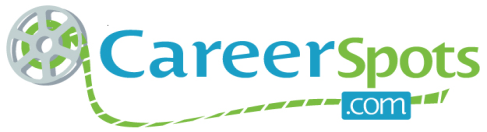 Quick Tips: Juggling Job Offers BASIC TIPS:Make sure to let potential employers know that you are taking your time to evaluate and consider the offers that you have received.Negotiating should not begin until you have an offer in writing. If you ask for the package in writing, this will buy you a bit of extra time to consider the details of each offer.Think about and understand your wants and needs. Seek to recognize which job would be more fulfilling, look at the company’s reputation, and compare the job offers.Once you make a commitment to one offer, stick to that commitment. Word will get around if you change your mind after you have already accepted a position. Be confident with your final decision and be diplomatic and honest with the company that you did not choose.